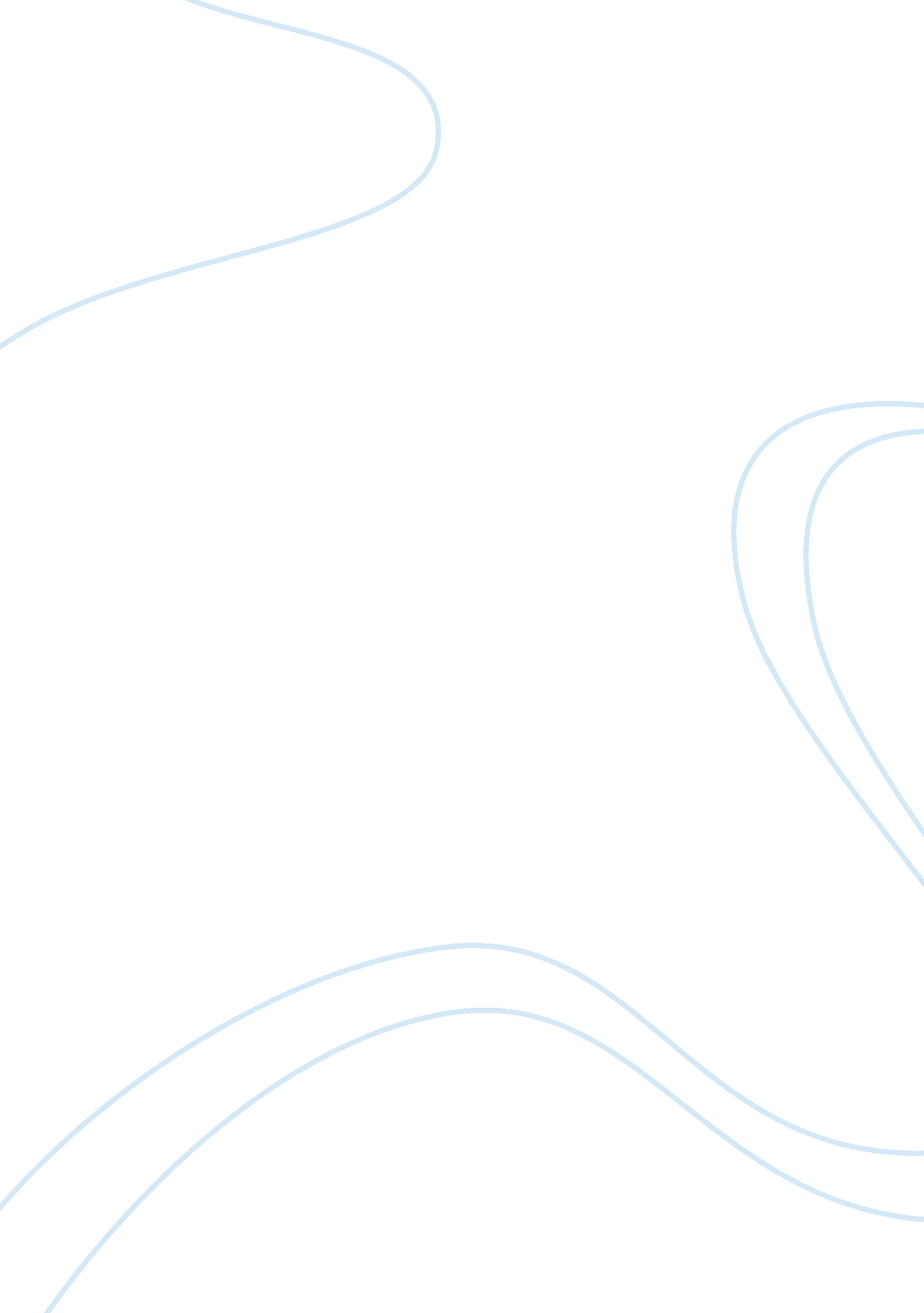 Educator of the year: mrs. chandleeBusiness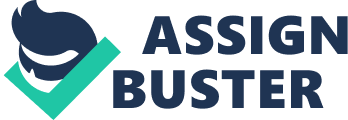 3/12/17Educator of the Year: Mrs. ChandleeMrs. Chandlee is an eighth grade teacher at St. John the Beloved School. I’ve been at St. John’s since kindergarten and I never met a better teacher than Mrs. Chandlee. I would like to nominate Mrs. Chandlee as the Educator of the Year. Educator of the Year is in Teen Ink, a magazine where teens basically write it. I feel that Mrs. Chandlee is the perfect teacher to be Educator of the Year. Mrs. Chandlee taught two classes, one of them was Math. Mrs. Chandlee taught math class like it was a one on one. She made sure that everyone knew 